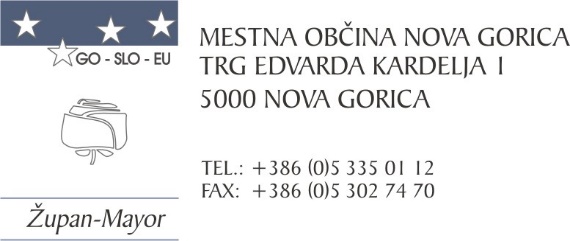 Na podlagi 50. člena Zakona o stvarnem premoženju države in samoupravnih lokalnih skupnosti ( ZSPDSLS-1, Uradni list RS, št. 11/2018, 79/18, 1/20 – ZDLGPE in 175/20), in 13. člena Uredbe o stvarnem premoženju države in samoupravnih lokalnih skupnosti (Uradni  list RS, št. 31/2018) in na podlagi Načrta ravnanja premoženjem Mestne občine Nova Gorica za leto 2022-Rebalans II,  Mestna občina Nova Gorica objavljaJavno dražboza prodajo nepremičnineNAZIV IN SEDEŽ ORGANIZATORJA JAVNE DRAŽBE: Mestna občina Nova Gorica, Trg  Edvarda   Kardelja 1, 5000 Nova Gorica.PREDMET JAVNE DRAŽBE IN IZKLICNA CENA: Nepremičnina v k.o. 2299 Lokve in sicer parc. št. 297/9 v izmeri 533 m2.Nepremičnina se nahaja na skrajnem severovzhodnem predelu naselja Lokve, in sicer na območju, ki je pozidano z objekti, namenjenimi za oddih. Širše območje, na katerem se nahaja predmetna nepremičnina, je opremljeno s sledečo gospodarsko javno infrastrukturo: cesta v asfaltni izvedbi, vodovodno omrežje in TK omrežje.Nepremičnina sodi v enoto urejanja prostora (EUP) LV-04/01.Izklicna cena nepremičnine je 6.129,50 € (z besedo: šesttisoč stodevetindvajset evrov 50/100). Navedena cena ne vključuje 22% DDV, ki ga plača kupec.Varščina: 1.225,90 € (z besedo: tisoč dvestopetindvajset evrov in 90/100).NAJNIŽJI ZNESEK VIŠANJA Najnižji znesek višanja kupnine je 500,00 €. POGOJI PRODAJE:Nepremičnina, ki je predmet javne dražbe, predstavlja stvarno premoženje v lasti Mestne občine Nova Gorica, katerega slednja ne potrebuje za opravljanje svojih nalog.Na javni dražbi kot dražitelji ne morejo sodelovati cenilec in člani komisije ter z njimi povezane osebe. Za povezane osebe se štejejo:fizična oseba, ki je s članom komisije ali cenilcem v krvnem sorodstvu v ravni vrsti do kateregakoli kolena, ali ki je s članom komisije ali cenilcem v zakonu, zunajzakonski skupnosti, sklenjeni ali nesklenjeni partnerski zvezi ali v svaštvu do drugega kolena ne glede na to, ali je zakonska zveza oziroma partnerska zveza prenehala ali ne;fizična oseba, ki je s članom komisije ali cenilcem v odnosu skrbništva ali posvojenca	oziroma posvojitelja;pravna oseba v kapitalu katere ima član komisije ali cenilec delež višji od 50 odstotkov indruge osebe s katerimi je glede na znane okoliščine ali na kakršnem koli pravnemtemelju povezan član komisije ali cenilec, tako da zaradi te povezave obstaja sum  o njegovi nepristranskosti pri opravljanju funkcije člana komisije ali cenilca.Z najugodnejšim dražiteljem se sklene pogodba v 15 dneh po končani dražbi oziroma po poteku roka za uveljavitev predkupne pravice ali po pridobitvi zakonsko zahtevanega soglasja.Najugodnejši dražitelj mora pred sklenitvijo pogodbe podati pisno izjavo, da ni povezana oseba po tretjem odstavku te točke.Če dražitelj ne podpiše pogodbe v roku iz četrtega odstavka te točke, upravljavec zadrži njegovo varščino.Vpis v zemljiško knjigo se opravi na podlagi zemljiškoknjižnega dovolila po plačilu celotne kupnine.NAČIN IN ROK PLAČILA KUPNINEKupec je dolžan plačati celotno kupnino najkasneje v 30 dneh od izdaje računa s strani prodajalca. Plačilo kupnine je bistvena sestavina pogodbe. V primeru, da kupec ne poravna kupnine na določen način in v določenem roku po sklenitvi pogodbe, se prodajna pogodba šteje za razdrto in prodajalec obdrži vplačano varščino.KRAJ IN ČAS JAVNE DRAŽBEJavna dražba se bo vršila v  petek, dne 16.12.2022 v stekleni dvorani Mestne občine Nova Gorica, Trg Edvarda Kardelja 1, Nova Gorica, s pričetkom ob 9.00 uri.Kandidati se bodo morali pred začetkom draženja izkazati z dokazili, navedenimi pod zaporedno številko 7 te objave. Če udeleženec javne dražbe ne predloži zahtevanih podatkov oz. ne izpolnjuje spodaj navedenih pogojev, ne more sodelovati na javni dražbi.POGOJI ZA UDELEŽBO NA JAVNI DRAŽBINa javni dražbi lahko sodeluje domača ali tuja pravna ali fizična oseba, ki lahko v skladu s pravnim redom RS, postane lastnik nepremičnin, kar preveri vsak dražitelj zase ter se pravočasno in pravilno prijavi, tako da:plača varščino ter predloži dokazilo o njenem plačilu;predloži izpisek iz sodnega registra oz. AJPES-a, ki ne sme biti starejši od treh mesecev, v primeru, da se prijavi pravna oseba ali samostojni podjetnik;predloži izvirnik veljavnega osebnega dokumenta (potni list ali osebna izkaznica) in davčno številko na vpogled, če se prijavi fizična oseba, samostojni podjetnik ter zastopniki in pooblaščenci pravnih oseb;predloži pooblastilo, ki se nanaša na predmet javne dražbe, pri čemer mora biti podpis overjen, v primeru, če se v imenu ponudnika javne dražbe udeleži pooblaščenec.Vse listine, razen dokazil o plačilu varščine, je potrebno predložiti v izvirniku ali pa overjeno kopijo listine. Predloženih dokazil organizator javne dražbe ne vrača.VARŠČINAUdeleženci, ki želijo sodelovati na javni dražbi morajo vplačati varščino v višini 20% izklicne cene nepremičnine na račun Mestne občine Nova Gorica št. 01284-0100014022, z navedbo »plačilo varščine za parc. št. 297/9 k.o. 2299 Lokve«. Varščino je potrebno vplačati najkasneje do vključno 13.12.2022.Varščina bo neuspelim ponudnikom vrnjena brez obresti v petnajstih dneh po opravljeni javni dražbi, uspelemu ponudniku pa bo upoštevana pri plačilu kupnine. V primeru, da se vplačnik varščine ne udeleži javne dražbe ali k dražbi ne pristopi, organizator javne dražbe obdrži varščino.DRUGI POGOJI IN PRAVILA JAVNE DRAŽBEJavna dražba bo ustna.Nepremičnina bo prodana po načelu videno-kupljeno, zato morebitne reklamacije po sklenitvi prodajne pogodbe ne bodo upoštevane.Na javni dražbi uspe dražitelj, ki ponudi najvišjo ceno.Prodajalec lahko začeti postopek prodaje delno ali v celoti ustavi, kadarkoli do sklenitve pravnega posla brez obrazložitve in brez odškodninske odgovornosti, dolžan pa je vrniti vplačano varščino brez obresti.Mestna občina si obdrži neodplačno ter časovno neomejeno služnost za potrebe morebitne izgradnje objektov in omrežja javne komunalne infrastrukture.STROŠKI VEZANI NA POGODBOVse stroške v zvezi s to pogodbo, davek na dodano vrednost in morebitne prispevke ter stroške notarske overitve te pogodbe plača kupec nepremičnine.ZAKONSKA PODLAGAZa izvedbo javne dražbe se uporabljajo določbe 49. in 50. člena Zakona o stvarnem premoženju države in samoupravnih lokalnih skupnosti ( ZSPDSLS-1, Uradni list RS, št. 11/2018, 79/18, 1/20 – ZDLGPE in 175/20) ter določbe 13. in 14. člena Uredbe o stvarnem premoženju države in samoupravnih lokalnih skupnosti (Uradni  list RS, št. 31/2018).DODATNA POJASNILAVsa pojasnila v zvezi z razpisom javne dražbe lahko interesenti dobijo na Mestni občini Nova Gorica, tel. št. 05 33 50 179 ali na e-naslovu: matjaz.rosic@nova-gorica.si.Številka: 4780-118/2021-15Datum:   14.10.2022                                                                            MESTNA OBČINA NOVA GORICA                                                                                                                                                                                                                          ŽUPAN                                                                                         dr. Klemen Miklavič